Сбалансированное питание, физическая активность, иммунизация в рамках Национального календаря профилактических прививок с ранних лет формируют у ребенка ответственное отношение к своему здоровью.

Чтобы поддерживать и укреплять здоровье, детям и подросткам рекомендуется проходить профилактические осмотры и диспансеризацию.

На этой неделе подробнее расскажем о том, как снизить риски развития грозных патологий у детей и приобщить самых маленьких к здоровому образу жизни. Читайте материалы на нашей странице, а также в официальном Telegram-канале ведомства: https://t.me/minzdrav63region.

#культурапрофилактики
#СамарскаяОбласть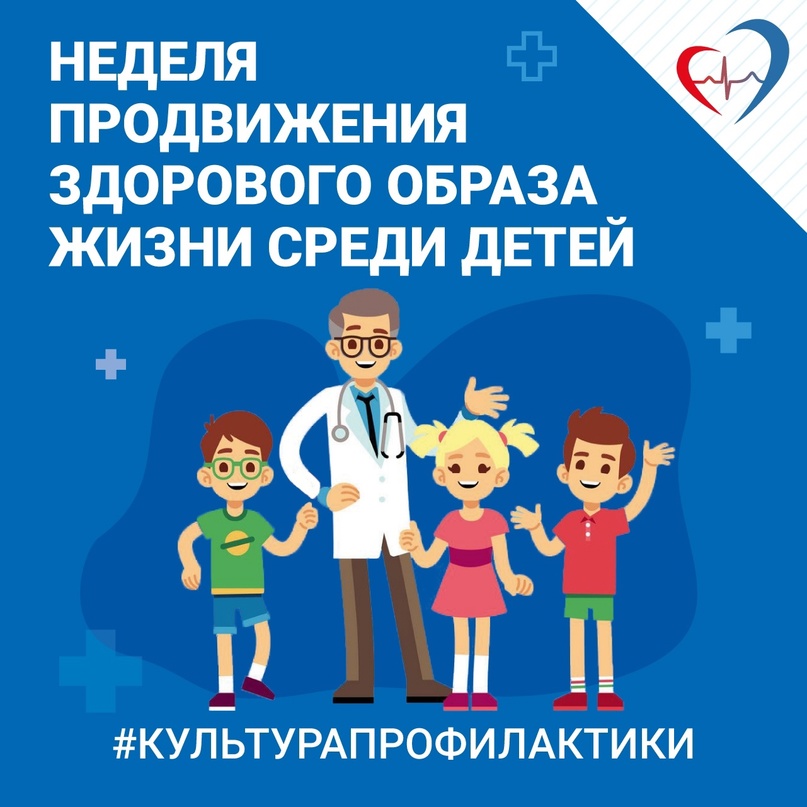 